 KEP HESABI Hizmet SÖZLEŞMESİ YENİLEME DİLEKÇESİ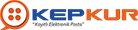 Sayın Yetkili,Firmamız adına aldığımız …. /….. /2015 tarihinde sona erecek olan ……………………………………………….. KEP hesabının yenilenmesi için gereğini rica ederim.E-imza talep ediyorum: 		Evet		HayırE-İmza sahibi adı soyadı:Telefon :Süre: 			1 Yıl			2 Yıl			3 YILTalep edilen paket adı:    .………………………………………………………….Ek-1: Ödeme Belgesi 										KURUM KAŞE / İMZA